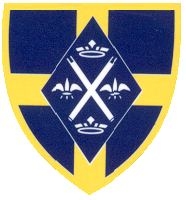 St Andrew’s Catholic SchoolTeacher of ChemistryWe are seeking to appoint a dynamic and ambitious teacher to teach Chemistry at St Andrew’s. The Science department is very strong and fully staffed with specialist teachers supported by three excellent technicians.  All students at St Andrew’s study at least Core and Additional Science at GCSE with 50% of students studying separate sciences.  The exam results are very strong with over 90% of students achieving A*-C at GCSE in Science and well over 50% of those studying separate sciences achieving A/A* in Chemistry.  The sciences are also very popular at A Level with significant numbers of students choosing to study Physics, Chemistry, Biology and Forensic Science.  The exam results in A Level Chemistry are very strong here with 96% of the grades at 
A*-C over the past 5 years.  This post would suit an NQT or an experienced candidate.  This is a great opportunity to join a strong Science department which has excellent specialists in all three sciences to support less experienced teachers.There is the possibility of a TLR for an appropriate candidate.Personal Specification and QualitiesThe successful candidate musthave a degree with Qualified teacher statushave evidence of being a very good teacherbe passionate about Science and Chemistrya willingness to be involved in the teaching of Chemistry at GCSE and A Level have evidence of a commitment to CPD have a commitment to excellence in teaching and learninghave knowledge of current educational issues  have good ICT skills be an effective and inspirational teacher be a team player be proactive  have enthusiasm enjoy working with young people have the capacity to work very hard be a motivator be a good communicator have personal integrity and the drive to do what is best for the students have the ambition and potential to move onto a Middle Leadership rolehave a sense of humour!!!The successful candidate will be provided with excellent CPD and developmental opportunities throughout their time at St Andrew’s in preparation for future promotion.